W N I O S E Ko wyrażenie opinii do projektu przebiegu, likwidacji lub modernizacji sieci na terenie rodzinnego ogrodu działkowego, niebędącej infrastrukturą ogrodową rzeczonego rodzinnego ogrodu działkowegoPROCEDURA INW-2I.	DANE DOTYCZĄCE CZASOWEGO ZAJĘCIA TERENU(wypełnia Wnioskodawca)1)Projekt sieci dotyczy:Rodzinnego Ogrodu Działkowego …………………………...………. w …………………..* działek ewidencyjnych: ………………………………………………………....……………... prac polegających na: ………………………………………………………………………….……………………………………………………………………………………………...…….……………………………………………………………………………………………...…….*jeżeli czasowe udostępnienie terenu dotyczy więcej niż 1 ROD, należy złożyć dla każdego ROD wnioski osobnoZałączniki do wniosku:⬜ Projekt planowanej sieci lub planowanej likwidacji lub planowanej modernizacji(część tekstowa wraz z załącznikiem graficznym)⬜ Pełnomocnictwo do reprezentowania Wnioskodawcy *⬜ Umowa zawarta pomiędzy Wnioskodawcą, a Wykonawcą*⬜ Zlecenia wykonania sieci/ likwidacji sieci/ modernizacji sieci/ prac awaryjnych od właściciela sieci *⬜ inne: ………………………………………………………………………………………………………………………………………………………………………………………………………………………………………………………………………………………*jeśli dotyczySposób komunikacji:Korespondencję w sprawie powyższego wniosku proszę kierować:	⬜ drogą pocztową, na adres:	.………………………………………………………………..………………………………………………………………..………………………………………………………………⬜ drogą elektroniczną, na adres: ……………………………………………………………….Uchwałę ws. wyrażenia opinii do projektu:	⬜ drogą pocztową, na adres*:	..………………………………………………………………..………………………………………………………………..………………………………………………………………⬜ drogą elektroniczną, na adres: ……………………………………………………………….⬜ osobiście, proszę o kontakt telefoniczny*wypełnić, jeśli adres różni się od podanego w pk 3 lit. aKlauzule informacyjne:Procedura INW-2 dotyczy wydania opinii w sprawie projektowanej, likwidowanej lub modernizowanej sieci podmiotu zewnętrznego. Wydana w przedmiotowej sprawie uchwała Okręgowego Zarządu Małopolskiego PZD w Krakowie nie jest zezwoleniem na czasowe udostępnienie nieruchomości użytkowanej przez rodzinny ogród działkowy, a jedynie opinią do projektu. W przypadku dalszego procedowania, a więc także realizacji przedmiotowej sieci, niezbędne będzie złożenie stosownego wniosku o czasowe zajęcie terenu ROD oraz rozpoczęcie Procedury INW-1.Okręgowy Zarząd Małopolski PZD w Krakowie zastrzega sobie prawo do wydania negatywnej opinii 
w przedmiotowej sprawie, co w przyszłości będzie wiążące w przypadku przedłożenia wniosku 
w Procedurze INW-1 na tożsamy przebieg sieci. Okręgowy Zarząd Małopolskie PZD w Krakowie, 
w przypadku przedłożenia wniosku w Procedurze INW-1 na przebieg sieci negatywnie zaopiniowany 
w Procedurze INW-2, zastrzega sobie prawo do pozostawienia wniosku bez rozpoznania, o powyższym informując Wnioskodawcę korespondencyjnie na adres wskazany w pkt 3.KLAUZULA RODOZgodnie z art. 13 ust. 1 i ust. 2 rozporządzenia Parlamentu Europejskiego i Rady (UE) 2016/679 z dnia 27 kwietnia 2016 roku w sprawie ochrony osób fizycznych w związku z przetwarzaniem danych osobowych i w sprawie swobodnego przepływu takich danych oraz uchylenia dyrektywy 95/46/WE (Dz. Urz. EU.L.2016.119.1) dalej RODO, informuje, że:Administratorem Pani/ Pana danych osobowych jest: Polski Związek Działkowców stowarzyszenie ogrodowe w Warszawie Okręg Małopolski w Krakowie ul. Makowskiego 1, 31 -325 Kraków NIP 678-22-69-706, Sąd Rejonowy dla m. st. Warszawy KRS nr 0000293886 email: malopolski@pzd.pl.Cel przetwarzania danych: potrzeby związane z realizacją obowiązków ustawowych lub statutowych PZD, w tym zbieraniem informacji, udzielaniem odpowiedzi oraz ewidencjonowaniem korespondencji przychodzącej i wychodzącej z jednostki terenowej.Podstawa prawna przetwarzania danych: art. 6 ust. 1 lit f) RODO.Prawnie uzasadnione interesy administratora: merytoryczne rozpatrzenie sprawy – realizacja praw lub obowiązków ustawowych lub statutowych PZD,Odbiorcy danych: jednostki organizacyjne PZD, z których pomocy będzie Okręg Małopolski PZD w Krakowie korzystał przy rozpatrzeniu sprawy – realizacji obowiązków ustawowych 
i statutowych PZD oraz podmioty, wobec których Okręg Małopolski PZD w Krakowie jest zobowiązany udostępnić dane na podstawie przepisów powszechnie obowiązujących.Okres, przez który dane będą przechowywane: 5 lat od zakończenia sprawy, chyba że przedmiot postępowania wymaga przekazania danych do innego zbioru, dla którego Instrukcja kancelaryjna w Okręgu Małopolskim PZD w Krakowie przewiduje dłuższe okresy przetwarzania danych osobowych. Osoba, której dane dotyczą, ma prawo do żądania od administratora dostępu do swoich danych, ich sprostowania, usunięcia lub ograniczenia przetwarzania oraz zgłoszenia sprzeciwu wobec przetwarzania jej danych, a także ich przeniesienia.Osoba, której dane dotyczą, może wnieść skargę na niezgodność przetwarzania tych danych 
z przepisami prawa do Prezesa Urzędu Ochrony Danych Osobowych.Podanie danych jest obowiązkowe, a konsekwencją niepodania danych będzie odmowa merytorycznego rozpoznania sprawy i podjęcia stosownych działań.Administrator nie przewiduje zautomatyzowanego podejmowania decyzji na podstawie uzyskanych danych. …………………………, dnia ………………………	WNIOSEK KOMPLETNY	*w przypadku reprezentacji wieloosobowej - należy zmieścić wszystkie podpisy w ramce, a dane wszystkich reprezentantów zawrzeć na pierwszej stronie wniosku  ……………………………………     INWII. OPINIE ORGANÓW OZM PZD W KRAKOWIE(wypełnia OZM PZD w Krakowie)1) Zarząd ROD …………………………………… w …………………..uchwała nr …../………. Zarządu ROD z dnia …………… - opinia …………………….…… zgody indywidualnych działkowców (............ sztuk) *	- opinia ………………………….……………………………………INW……………………………………INW3) Okręgowy Zarząd Małopolski PZD w Krakowiea)  uchwała nr …../………. OZM PZD w Krakowie z dnia …………………- opinia …………………….…….……………………………………INW*w przypadku projektu na terenów działek indywidualnych** jeżeli dotyczy, w przeciwnym wypadku - skreślićPOLSKI ZWIĄZEK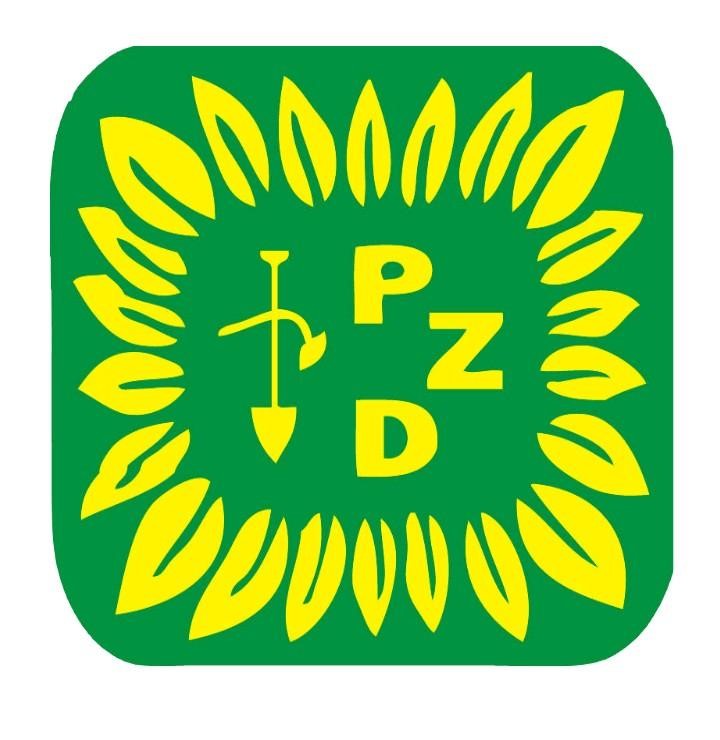 DZIAŁKOWCÓW OKRĘG MAŁOPOLSKIW KRAKOWIEul. Makowskiego 1,                     31-325 Kraków…………………..….., dnia ……………………..W N I O S K O D A W C A(INWESTOR)Imię i nazwisko lub nazwa podmiotu gospodarczego:..........................................................................................................................................................................................................................................Adres: ..............................................................................................................................................................................................................................Nr telefonu...........................................................dotyczy wyłącznie osób fizycznych:PESEL:................................................................Dowód osobisty: …………………….…………dotyczy wyłącznie podmiotów gospodarczych:NIP: .....................................................................REGON:..............................................................Nr KRS:..................................................……….P E Ł N O M O C N I K(jeżeli został ustanowiony)Imię i nazwisko:.............................................................................Adres: ..............................................................................................................................................Nr telefonu.........................................................PESEL: ………..................................................Dowód osobisty: ………………………………Nazwa reprezentowanego podmiotu gosp. :............................................................................................................................................................Adres: ..............................................................................................................................................................................................................................NIP:......................................................................REGON:..............................................................Nr KRS:..................................................……….Sposób ustanowienia pełnomocnika: ..................................................……………………………………………………………………..2) Delegatura OZM PZD w ………………………..**korespondencja l.dz. ………..……….- opinia ………………………….